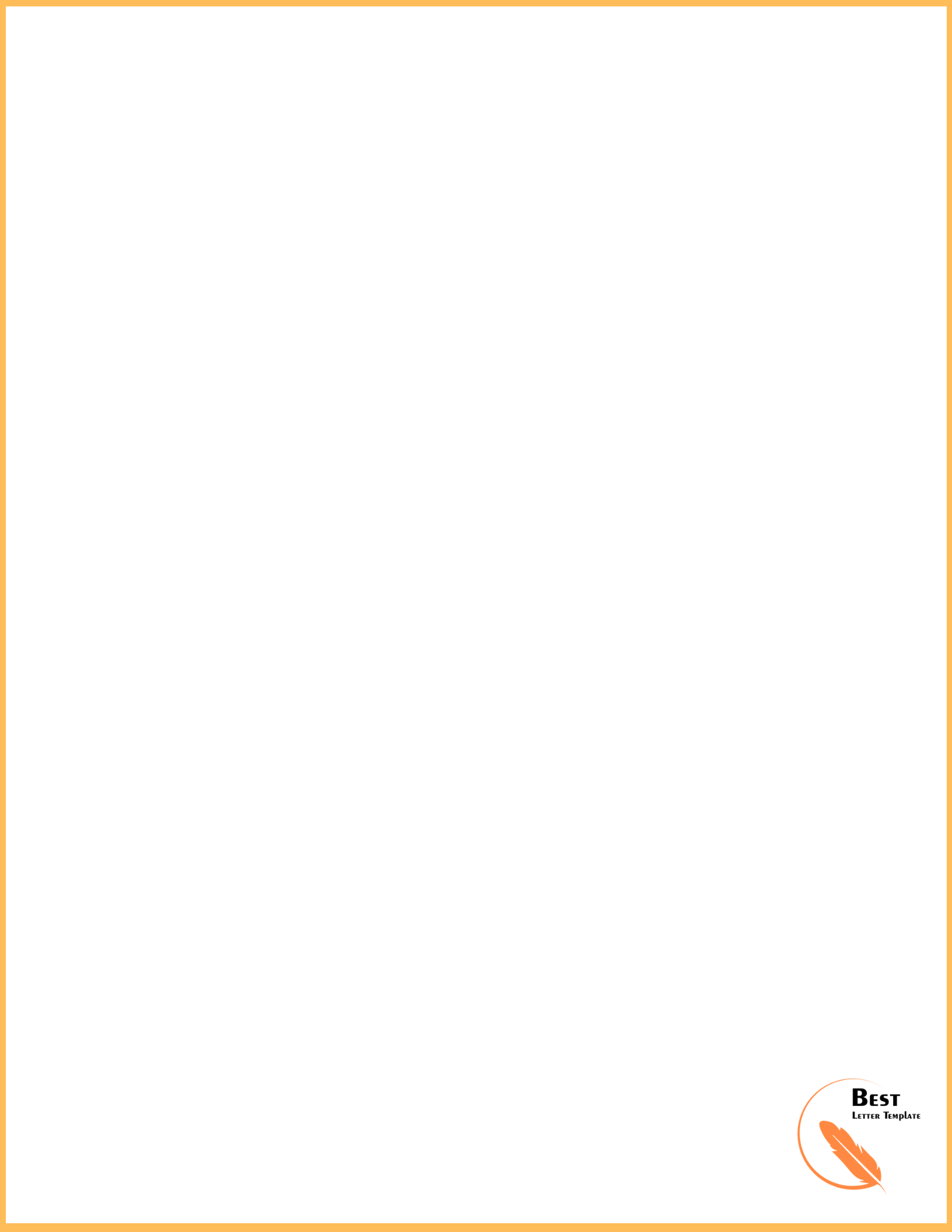 Authenticity LetterThis letter certifies that “Vase of Goodness” is a genuine and authentic piece of art that is made by using natural colors and special mud by Andrew Millon during 1956 in the Ohio State of USA.Following are the specifications and details that support this objectType: ShowpieceShape: CylindericalSize: 6 * 5Reference Code: TY567KNSignatureAndrew Millon